                       			     ПРОЕКТ	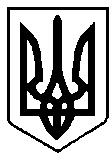       	      			          УКРАЇНА	                              Данілко                                                                                                                                                                           ВАРАСЬКА МІСЬКА РАДА                                        РІВНЕНСЬКОЇ ОБЛАСТІ    Сьоме скликання  (_____________ сесія)        Р І Ш Е Н Н Я25 лютого 2019 року			          				№1493 Про затвердження Положення про відділ ведення Державного реєстру виборців виконавчого  комітету Вараської міської ради Рівненської області	У зв’язку з набранням чинності Законом України “Про електронні довірчі послуги”, відповідно до  Порядку використання електронних довірчих послуг в органах державної влади, органах місцевого самоврядування, підприємствах, установах та організаціях державної форми власності, затвердженого постановою Кабінету Міністрів України від 19.09.2018 року №749, постанови Центральної виборчої комісії від 19.12.2018 року №245 “Про внесення змін до деяких постанов Центральної виборчої комісії”, постанови Центральної виборчої комісії від 26.02.2016 року №58 “Питання діяльності органу (відділу) ведення Державного реєстру виборців та регіонального органу (відділу) адміністрування Державного реєстру виборців”, керуючись  частиною 4 статті 54, частиною 1 статті 59 Закону України “Про місцеве самоврядування в Україні”, міська радаВ И Р І Ш И Л А:	1.Затвердити Положення про відділ ведення Державного реєстру  виборців виконавчого  комітету Вараської  міської ради Рівненської області в новій редакції (додаєтся).	2. Визнати таким, що втратило чинність рішення міської ради від 28.04.2016 року №244 “Про затвердження Положення про відділ ведення Державного реєстру  виборців виконавчого  комітету Вараської міської ради Рівненської області”.	3.Контроль за виконанням рішення покласти на керуючого справами виконавчого комітету Вараської міської ради.Міський голова								С.АнощенкоДодаток 						    	       до   рішення   міської ради 				 	     		       __________2019 року № ____П О Л О Ж Е Н Н Я про відділ ведення Державного реєстру виборців виконавчого комітету Вараської міської ради 1.Загальні положення	1.1 Відділ ведення Державного реєстру виборців  виконавчого комітету Вараської міської ради (далі - відділ ведення Реєстру) є виконавчим органом Вараської міської ради без статусу юридичної особи, який створений відповідно до рішення Кузнецовської міської ради від 20.09.2007 №227 “Про внесення змін до структури органів Кузнецовської міської ради, загальної чисельності працівників виконкому та апарату управління”.	Чисельність працівників відділу ведення Реєстру визначається відповідно до вимог постанови Кабінету Міністрів України від 18 липня 2007 року №943 "Деякі питання утворення органів (відділів) ведення та регіональних органів (відділів) адміністрування Державного реєстру виборців".	Припинення діяльності відділу ведення Реєстру (ліквідація) чи реорганізація здійснюється у встановленому порядку відповідно до вимог чинного  законодавства України.	1.2 Відділ ведення Реєстру підконтрольний  і підзвітний міській раді підпорядкований виконавчому комітету міської ради та міському голові.1.3 Відділ  ведення Реєстру очолює начальник відділу, який призначаються на посаду  і звільняються з посади  міським головою  в порядку передбаченому чинним  законодавством України.Кваліфікаційні вимоги: повна вища освіта відповідного професійного спрямування (право) за  освітньо-кваліфікаційним рівнем магістра, спеціаліста. Стаж роботи на державній службі або в органах місцевого самоврядування на керівних посадах не менше 3 років або стаж роботи за фахом на керівних посадах в інших сферах управління  не менше 4 років.1.4 Працівники відділу ведення Реєстру призначаються на посаду  і звільняються з посади  міським головою  в порядку передбаченому чинним законодавством України.Головний спеціаліст відділу.	Кваліфікаційні вимоги: повна вища освіта за освітньо-кваліфікаційним рівнем спеціаліста або магістра за спеціальністю, пов'язаною, як правило, з інформаційними технологіями. Стаж роботи на службі в органах місцевого самоврядування  або державній службі на  посаді провідного спеціаліста не менше 1 року чи стаж роботи за фахом   в інших сферах управління  не менше 3 років.    	1.5 Відділ ведення Реєстру у своїй діяльності керується Конституцією України, законами України, актами Президента України, Кабінету Міністрів України, Центральної виборчої комісії, відповідно актами Міністерства закордонних справ України,  голови  обласної  державної адміністрації, рішеннями Вараської міської ради та виконавчого комітету міської ради, розпорядженнями  міського голови, а також  даним  Положенням.	1.6 Вараська міська рада та її виконавчий комітет відповідно до чинного законодавства України забезпечує умови для  роботи та підвищення кваліфікації працівників відділу ведення Реєстру.	1.7 У відділі здійснюється робота з паперовими та електронними документами. Електронні документи формуються програмними засобами автоматизованої інформаційно-телекомунікаційної системи Державного реєстру виборців та зберігаються з часу їх створення і до знищення. Знищення електронних документів після закінчення строків їх зберігання здійснюється в установленому порядку працівниками  відділу.	1.8 Працівники відділу ведення Реєстру використовують кваліфіковані електронні підписи відповідно до Закону України "Про електронні довірчі послуги" та з дотриманням   Порядку використання електронних довірчих послуг в органах державної влади, органах місцевого самоврядування, підприємствах, установах та організаціях державної форми власності, затвердженого постановою Кабінету Міністрів України від 19.09.2018 року №749.	1.9 Відділ ведення Реєстру має власну печатку із зображенням малого Державного Герба України та бланк відділу.	1.10. Місцезнаходження відділу ведення Реєстру: 34400, Рівненська область,  м.Вараш, майдан Незалежності,1.					2.Завдання відділу 		 2.1 Основними завданнями відділу ведення Реєстру є: 	 	2.1.1 ведення Державного реєстру виборців (далі–Реєстр), до якого заносяться відомості про громадян України, які мають право голосу відповідно до статті 70 Конституції України (далі–виборці) і проживають або перебувають на території міста Вараш, а також які проживають або перебувають за межами України;      	2.1.2 складання та уточнення списків виборців для проведення виборів і референдумів.						3.Функції відділу	3.1 Відділ ведення Реєстру відповідно до покладених на нього завдань виконує такі функції: 	3.1.1.Забезпечує ведення Реєстру, що передбачає здійснення організаційно-правової підготовки та виконання в режимі записування таких дій: 	- внесення запису про виборця до бази даних Реєстру;  	- внесення змін до персональних даних виборців, що містяться в базі даних Реєстру (далі–персональні дані Реєстру);  	- знищення запису Реєстру на підставах і у спосіб, що встановлені Законом  та рішеннями розпорядника Реєстру, прийнятими згідно із Законом, з використанням візуального та автоматизованого контролю за повнотою та коректністю персональних даних Реєстру;	3.1.2 Веде облік усіх дій щодо зміни бази даних Реєстру в порядку та за формою, встановленими розпорядником Реєстру; 	3.1.3 Забезпечує відповідно до законодавства захист Реєстру під час його ведення, в тому числі дотримання вимог функціонування комплексної системи захисту інформації в автоматизованій інформаційно-телекомунікаційній системі Державний реєстр виборців;	3.1.4 Визначає на підставі відомостей про виборчу адресу виборця номер виборчого округу, округу з референдуму (зазначає закордонний округ) та номер виборчої дільниці, дільниці референдуму, до яких відноситься виборець;	3.1.5 Розглядає звернення громадян з питань, пов’язаних з його діяльністю в установленому Законом порядку ;	3.1.6 Проводить у разі потреби перевірки відомостей про особу, зазначених у заяві про включення до Реєстру чи зміну її персональних даних, внесених до Реєстру; 	3.1.7 Надсилає на виборчу адресу виборця повідомлення про його включення до Реєстру за формою, встановленою розпорядником Реєстру; 	3.1.8 Надсилає на виборчу адресу виборця повідомлення про внесення змін до його персональних даних, внесених до Реєстру; 	3.1.9 Надає на письмовий запит виборця, поданий у встановленому Законом порядку, відповідну інформацію з Реєстру;	3.1.10 Здійснює періодичне поновлення, а також уточнення персональних даних Реєстру;	3.1.11 Забезпечує у разі призначення виборів чи референдумів складання, уточнення та виготовлення списків виборців на виборчих дільницях, дільницях референдуму відповідно до законодавства;	3.1.12 Здійснює відповідно до законодавства заходи щодо тимчасової зміни місця голосування виборця без зміни його виборчої адреси;	3.1.13 Виготовляє іменні запрошення виборцям на вибори чи референдуми у випадках, передбачених законодавством;	3.1.14 Отримує від дільничних виборчих комісій відомості про зміни, внесені ними до уточнених списків виборців, для опрацювання в установленому Законом порядку;	3.1.15 Проводить перевірку звернень політичних партій, розглядає запити виборчих комісій в установленому Законом порядку;	3.1.16 Надає необхідну інформацію на запит суду стосовно уточнення відомостей про виборця у зв’язку з розглядом адміністративної справи щодо уточнення списку виборців;	3.1.17 Надає в установленому законом порядку статистичну інформацію про кількісні характеристики виборчого корпусу на підставі відомостей Реєстру;	3.1.18 Проводить перевірку некоректних відомостей Реєстру, виявлених розпорядником Реєстру;	3.1.19 Формує подання до Центральної виборчої комісії щодо виборчих дільниць, які існують на постійній основі, за наданими суб’єктами їх внесення відомостями;	3.1.20 Здійснює облік виборчих дільниць, які існують на постійній основі;	3.1.21 Вносить до Реєстру дані про номери і межі одномандатних, територіальних виборчих округів після отримання від територіальних виборчих комісій рішення про утворення таких округів;	3.1.22 Передає до Центральної виборчої комісії зміст рішень та повідомлення виборчих комісій у передбачених законодавством випадках;	3.1.23 Здійснює налаштування та супроводження програмного і технічного забезпечення Реєстру;	3.1.24 Здійснює інші функції відповідно до законодавства, необхідні для виконання покладених на нього завдань;  	3.2 Покладення на відділ ведення Реєстру завдань, що виходять за межі його компетенції, не допускається.  						4. Права відділу	4.1.Відділ ведення Реєстру має право одержувати в установленому порядку від виборців, органів виконавчої влади, органів місцевого самоврядування, виборчих комісій, комісій референдуму, закладів, установ та організацій, їх посадових осіб інформацію, документи та матеріали, необхідні для виконання покладених на нього завдань.				5.Відповідальність відділу 		5.1 Працівники відділу  несуть відповідальність за: 		5.1.1 Порушення правил доступу до Реєстру, порядку використання інформації з Реєстру, порядку копіювання бази даних Реєстру чи її частини; 		5.1.2 Неправомірне або несвоєчасне внесення до бази даних Реєстру персональних даних виборця; 		5.1.3 Умисне внесення до бази даних Реєстру завідомо неправдивих відомостей про виборця; 		5.1.4 Обробку даних Реєстру на підставах або у спосіб, що не передбачений  Законом, рішеннями розпорядника Реєстру, прийнятими відповідно до законодавства; 		5.1.5 Знищення записів Реєстру або окремих персональних даних Реєстру на підставах та у спосіб, не передбачений Законом. 		5.1.6 Невиконання або неналежне виконання своїх службових обов'язків, пов'язаних із забезпеченням повноти, захисту та безпеки персональних даних Реєстру; 		5.1.7 Умисне порушення захисту Реєстру, умисну передачу відомостей, необхідних для доступу до Реєстру, іншим особам на підставах та у спосіб, що не передбачені законодавством та рішеннями розпорядника Реєстру, прийнятими відповідно до  Закону.                                  	      		   6 .Взаємовідносини		6.1 Відділ  взаємодіє у процесі виконання покладених на нього завдань із структурними підрозділами відповідно Міністерства закордонних справ України, районної, районної у місті Києві, місті Севастополі державної адміністрації, територіальними органами центральних органів виконавчої влади, органами місцевого самоврядування, закордонними дипломатичними установами України, виборчими комісіями, комісіями референдуму, а також закладами, установами та організаціями всіх форм власності, об’єднаннями громадян і окремими громадянами.		 6.2 У період тимчасової відсутності начальника відділу ведення Реєстру його обов’язки виконує головний спеціаліст відділу ведення Державного реєстру виборців. 		Секретар міської ради		             				О.Мензул